■: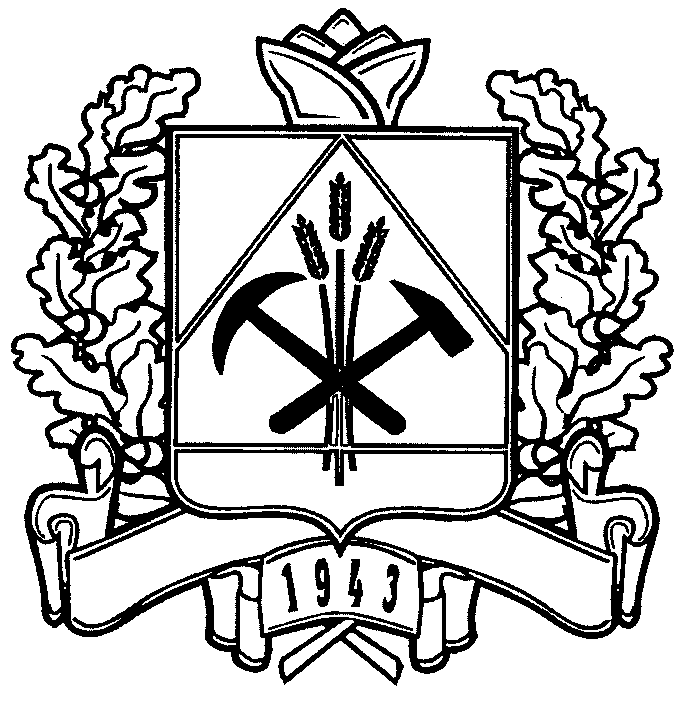 ДЕПАРТАМЕНТ СОЦИАЛЬНОЙ ЗАЩИТЫ НАСЕЛЕНИЯ КЕМЕРОВСКОЙ ОБЛАСТИП Р И К А Зот __07.12.2017__  № __121___г. КемеровоО внесении изменений в приказ департамента социальной  защиты населения Кемеровской области от 09.02.2015 № 23 «Об утверждении административного регламента исполнения департаментом социальной защиты населения Кемеровской области государственной функции по осуществлению регионального государственного контроля (надзора)                в сфере социального  обслуживания»П р и к а з ы в а ю:1. Внести в приказ департамента социальной  защиты населения Кемеровской области от 09.02.2015 № 23 «Об утверждении административного регламента исполнения департаментом социальной защиты населения Кемеровской области государственной функции                         по осуществлению регионального государственного контроля (надзора)                  в сфере социального обслуживания» (в редакции приказов департамента социальной защиты населения Кемеровской области от 15.01.2016 № 4,                        от 13.07.2017 № 73)  (далее – приказ) следующие изменения:1.1. В  преамбуле после слов  «федеральными законами» дополнить словами   «от 24.11.95 № 181-ФЗ «О социальной защите инвалидов                          в Российской Федерации,».1.2. В административном регламенте исполнения департаментом социальной защиты населения Кемеровской области государственной функции по осуществлению регионального государственного контроля (надзора) в сфере социального обслуживания (далее - административный регламент), утвержденном приказом:1.2.1. Пункт 1.1 дополнить абзацем следующего содержания:«При осуществлении государственной функции  осуществляется государственный контроль (надзор) за обеспечением доступности для инвалидов объектов социальной  инфраструктуры и предоставляемых услуг.».1.2.2. Пункт 1.3 изложить в новой редакции:«1.3. Исполнение государственной функции осуществляется в соответствии с:Конституцией Российской Федерации (Российская газета, 25.12.93,                 № 237);Кодексом Российской Федерации об административных правонарушениях (Собрание законодательства Российской Федерации, 2002, № 1 (часть 1), ст. 1); Федеральным законом от  24.11.95 № 181-ФЗ «О социальной защите инвалидов в Российской Федерации» (Собрание законодательства Российской Федерации, 27.11.95, № 48, ст. 4563);Федеральным законом от 26.12.2008 № 294-ФЗ «О защите прав юридических лиц и индивидуальных предпринимателей при осуществлении государственного контроля (надзора) и муниципального контроля» (Собрание законодательства Российской Федерации, 29.12.2008, № 52 (часть первая), ст. 6249) (далее - Федеральный закон № 294-ФЗ);Федеральным законом от 06.04.2011 № 63-ФЗ «Об электронной подписи» (Собрание законодательства Российской Федерации, 11.04.2011,    № 15, ст. 2036);Федеральным законом от 28.12.2013 № 442-ФЗ «Об основах социального обслуживания граждан в Российской Федерации» (Российская газета, 30.12.2013, № 295);постановлением Правительства Российской Федерации от 30.06.2010               № 489 «Об утверждении Правил подготовки органами государственного контроля (надзора) и органами муниципального контроля ежегодных планов проведения плановых проверок юридических лиц и индивидуальных предпринимателей» (Собрание законодательства Российской Федерации, 12.07.2010, № 28, ст. 3706);постановлением Правительства Российской Федерации от 16.05.2011             № 373 «О разработке и утверждении административных регламентов исполнения государственных функций и административных регламентов предоставления государственных услуг» (Собрание законодательства Российской Федерации, 30.05.2011, № 22, ст. 3169);постановлением Правительства Российской Федерации от 24.10.2011              №  861 «О федеральных государственных информационных системах, обеспечивающих предоставление в электронной форме государственных и муниципальных услуг (осуществление функций)» (Собрание законодательства Российской Федерации, 31.10.2011, № 44, ст. 6274);постановлением Правительства Российской Федерации от 24.11.2014     № 1239 «Об утверждении Правил размещения и обновления информации о поставщике социальных услуг на официальном сайте поставщика социальных услуг в информационно-телекоммуникационной сети «Интернет» (Собрание законодательства Российской Федерации, 01.12.2014, № 48, ст. 6875);постановлением Правительства Российской Федерации от 28.04.2015  № 415 «О Правилах формирования и ведения единого реестра проверок» (Собрание законодательства Российской Федерации, 11.05.2015, № 19,                  ст. 2825);постановлением Правительства Российской Федерации от 18.04.2016             № 323 «О направлении запроса и получении на безвозмездной основе, в том числе в электронной форме, документов и (или) информации органами государственного контроля (надзора), органами муниципального контроля при организации и проведении проверок от иных государственных органов, органов местного самоуправления либо подведомственных государственным органам или органам местного самоуправления организаций, в распоряжении которых находятся эти документы и (или) информация, в рамках межведомственного информационного взаимодействия» (Собрание законодательства Российской Федерации, 25.04.2016, № 17, ст. 2418);постановлением Правительства Российской Федерации от 10.02.2017             № 166 «Об утверждении Правил составления и направления предостережения о недопустимости нарушения обязательных требований, подачи юридическим лицом, индивидуальным предпринимателем возражений на такое предостережение и их рассмотрения, уведомления об исполнении такого предостережения» (Собрание законодательства Российской Федерации, 20.02.2017, № 8, ст. 1239);распоряжением Правительства Российской Федерации от 19.04.2016                № 724-р «Об утверждении перечня документов и (или) информации, запрашиваемых и получаемых в рамках межведомственного информационного взаимодействия органами государственного контроля (надзора), органами муниципального контроля (надзора) при организации и проведении проверок от иных государственных органов, органов местного самоуправления либо организаций, в распоряжении которых находятся эти документы и (или) информация» (Собрание законодательства Российской Федерации, 02.05.2016, № 18, ст. 2647) (далее - Перечень);приказом Министерства экономического развития Российской Федерации от 30.04.2009 № 141 «О реализации положений Федерального закона «О защите прав юридических лиц и индивидуальных предпринимателей при осуществлении государственного контроля (надзора) и муниципального контроля» (Российская газета, 14.05.2009, № 85);приказом Министерства труда и социальной защиты Российской Федерации  от 28.03.2014 № 159н «Об утверждении формы заявления о предоставлении социальных услуг»  («Российская газета», № 131, 16.06.2014);приказом Министерства труда и социальной защиты Российской Федерации от 30.07.2015 № 527н «Об утверждении Порядка обеспечения условий доступности для инвалидов объектов и предоставляемых услуг в сфере труда, занятости и социальной защиты населения, а также оказания им при этом необходимой помощи» (Официальный интернет-портал правовой информации http://www.pravo.gov.ru, 18.09.2015);Законом Кемеровской области от 13.11.2014 № 101-ОЗ «Об установлении размера предельной величины среднедушевого дохода для предоставления социальных услуг бесплатно» («Кузбасс», 19.11.2014, № 213, приложение «Официально»);Законом Кемеровской области от 18.12.2014 № 121-ОЗ «Об утверждении перечня социальных услуг, предоставляемых поставщиками социальных услуг» («Кузбасс», 23.12.2014, № 237, приложение «Официально»);постановлением Коллегии Администрации Кемеровской области от 15.05.2009 № 210 «Об утверждении Положения о департаменте социальной защиты населения Кемеровской области» (Информационный бюллетень Коллегии Администрации Кемеровской области, № 5, май, 2009);постановлением Коллегии Администрации Кемеровской области от 15.12.2011 № 580 «Об исполнительных органах государственной власти Кемеровской области, уполномоченных на осуществление регионального государственного контроля (надзора)» (сайт «Электронный бюллетень Коллегии Администрации Кемеровской области», 17.12.2011);постановлением Коллегии Администрации Кемеровской области от 16.04.2012 № 137 «О Порядке разработки и утверждения административных регламентов исполнения государственных функций исполнительными органами государственной власти Кемеровской области» (сайт «Электронный бюллетень Коллегии Администрации Кемеровской области», 17.04.2012);постановлением Коллегии Администрации Кемеровской области от 12.08.2014 № 319 «Об утверждении номенклатуры организаций социального обслуживания в Кемеровской области» (сайт «Электронный бюллетень Коллегии Администрации Кемеровской области», 18.08.2014);постановлением Коллегии Администрации Кемеровской области от 02.10.2014 № 396 «Об утверждении Порядка организации осуществления регионального государственного контроля (надзора) в сфере социального обслуживания» (сайт «Электронный бюллетень Коллегии Администрации Кемеровской области», 06.10.2014);постановлением Коллегии Администрации Кемеровской области от 28.11.2014 № 475 «Об утверждении перечня должностных лиц департамента социальной защиты населения Кемеровской области, уполномоченных на осуществление регионального государственного контроля (надзора) в сфере социального обслуживания» (сайт «Электронный бюллетень Коллегии Администрации Кемеровской области», 02.12.2014).».1.2.3. Пункт 1.4  после слов «регулирующими предоставление социального обслуживания» дополнить словами:  «, обеспечение условий доступности для инвалидов объектов социальной инфраструктуры и предоставляемых услуг».1.2.4. Подпункт 3.6.1 после слова «предусмотренного» дополнить словами «статьей 9.13,».1.2.5. Подпункт 3.6.3  после слова «предусмотренным» дополнить словами «статьей 9.13,».1.3. Предписание об устранении выявленных в результате проверки нарушений, являющееся приложением № 2 к административному регламенту, изложить в новой редакции согласно приложению  к настоящему приказу.2. Отделу информационных технологий департамента социальной защиты  населения  Кемеровской области обеспечить размещение настоящего приказа на сайте «Электронный бюллетень Коллегии Администрации Кемеровской области» и на официальном сайте департамента социальной защиты населения Кемеровской области.3. Контроль за исполнением настоящего приказа оставляю за собой.4. Настоящий приказ вступает в силу с 01.01.2018.Начальник департамента                                                              Н.Г. Круглякова                                                                          Приложение                                                   к приказу департамента социальной защиты                                                              населения Кемеровской области                                                              от _07.12.2017_ № __121__                                                  «Приложение № 2                                              к административному регламенту исполнения                                                       департаментом социальной защиты                                                       населения Кемеровской области                                                   государственной функции по осуществлению                                                   регионального государственного контроля                                                   (надзора) в сфере социального обслуживания Предписаниеоб устранении выявленных в результате проверки нарушений«____»______________ 20__ г.                 _______________________________                                                                                           (место составления предписания)    Мною (нами)_____________________________________________________ ______________________________________________________________________________________________________________________________________________________________________________________________________             (ФИО.,  должности(ть)  лиц(ца) департамента, проводивших(его) проверку)проведена _________________________________ проверка соблюдения требований, установленных  нормативными  правовыми актами, регулирующими предоставление социального обслуживания, обеспечение доступности для инвалидов объектов социальной инфраструктуры и предоставляемых услуг_________________________________________________________________________________________________________________________________________________________________________________________________________________________________________________                                      (наименование поставщика социальных услуг)по адресу(ам): ____________________________________________________________________________________________________________________________________                                                       (адрес проверяемого объекта)с составлением акта(ов) проверки ____________________________________________________________________________________________________________________________________                                      (регистрационный номер и дата акта проверки)    В соответствии с федеральными законами от 24.11.95 № 181-ФЗ                        «О социальной защите инвалидов в Российской Федерации,  от  26.12.2008               № 294-ФЗ «О защите прав  юридических  лиц  и индивидуальных предпринимателей при осуществлении государственного контроля   (надзора)   и  муниципального  контроля»,  от 28.12.2013   №  442-ФЗ                     «Об  основах  социального  обслуживания  граждан  в Российской   Федерации»,   необходимо  устранить  выявленные  при  проверке нарушения:Информацию  об  исполнении предписания с приложениями копий документов, подтверждающих  устранение  нарушений, необходимо представить в департамент социальной  защиты  населения Кемеровской области в письменной форме в срок до «____»_________________ 20__ г.За  неисполнение  в  установленный срок предписания Кодексом Российской Федерации  об административных правонарушениях установлена административная ответственность.Ф.И.О.  и  подписи(ь)  должностных(ого)  лиц(а)  департамента, выдавших предписание:__________________________________________________________________________________________________________________________________________________________________________________________________Предписание получил(а):____________________________________________________________________________________________________________________________________(фамилия, имя, отчество (последнее - при наличии), должность руководителя, иного должностного лица или уполномоченного представителя поставщика социальных услуг, его уполномоченного представителя)«_____»__________ 20___ г                                              _________________                                                                                                                                      (подпись)».»N п/пНаименование нарушенияМероприятие по устранениюСрок выполненияОснование(я) предписания (наименование и реквизиты нормативного акта, требования которого нарушены)